Priloge na spletni strani šole:PowerPoint: Odštevanje do 100 DE - DLUM – iluzije, ki jih lahko narediš samŠPO – pink ponk v dnevni sobiPowerPoint: Moje teloTeden: 11. 5. 2020 – 15. 5. 2020Teden: 11. 5. 2020 – 15. 5. 20202. razredSLJ- MALA IN VELIKA PISANA ČRKA J: DZO, str.110, 111; vaja na  list (b razred), mavrična črka v zvezek (a razred) in vaja črke v črtovje v zvezek z vmesno črto ; zapis besed, ki imajo obravnavano črko in  že obravnavane pisane črke; lahko zapišete tudi kakšno poved.Posnetek poteznosti črk si lahko ogledate na spodnjih povezavah:https://www.lilibi.si/solska-ulica/slovenscina/dezela-abc/pisane-crke- PRI ZOBOZDRAVNICI: DZ, str. 52, 53- MARTIN JE ZBOLEL: DZ, str. 54, 55- TILEN: DZ, str. 56, 57Odgovore pri zgornjih besedilih tvori v celi povedi; piši s tiskanimi črkami in bodi pozoren na lepopis, uporabo velike začetnice ter končnega ločila. Odgovore fotografiraj ter pošlji učiteljici.KAKO BI OCENIL SVOJE BRANJE? Razmisli.TEKOČNOST BRANJA:Natančnost branjaRitem branja (premori, ponovitve, enakomernost branja),Tehnika branja (smiselno branje skupin besed, upoštevanje ločil)Izraznost branja (ustrezna izraznost, monotonost).RAZUMEVANJE PREBRANEGA BESEDILA:Kako mi gre odgovarjanje na vprašanja o vsebini besedila? Sem hitro našel podatek za odgovor? Sem odgovor pravilno oblikoval? Učiteljica bo tvoje branje ocenila v prvem tednu po vrnitvi v šolo.MATSEŠTEVAM DVOMESTNA ŠTEVILA DO 100 (DE + DE = DE): DZ 3. del, str. 8, RJI, str. 26ODŠTEVAM DVOMESTNA ŠTEVILA DO 100 (DE - D = DE): DZ 3. del, str. 9, 10, RJI, str. 49Oglej si predstavitev v prilogi PowerPoint ter si zapiši naslov ter zapiši in preriši en primer računa v zvezek.Ko se vidimo, bomo ustno ocenili že napovedana cilja, in sicer:števila do 100 (ponovi svoje znanje v DZ 3. del, str. 58, 59)merjenje (glej preverjanje znanja iz meseca marca)LUMSi že slišal za izraz iluzija? Poskusi s starši raziskat pomen te besede. V pomoč ti bodo primeri v prilogi. Si morda obiskal Hišo iluzij v Ljubljani?V prilogi si oglej iluzije, ki jih lahko ustvariš sam ter si eno izberi ter jo ustvari.Ko se vidimo, boš poročal kako ti je šlo.GUMPrelistaj zvezek za glasbo. Ponovi obravnavane pesmi ter glasbene pojme. https://www.lilibi.si/solska-ulica/glasbena-umetnost/pesmice-2ŠPO-PINK PONK V DNEVNI SOBI (glej prilogo)-UTRJUJ MET ŽOGICE V CILJ IN DALJINO (vajo bomo ocenili in hkrati opravili za športni program Zlati sonček)SPOMOJE TELO: Razmisli in ustno odgovori:- Kateri so zunanji deli tvojega telesa?- Ali veš, kaj je v notranjosti tvojega telesa?DZ, str. 82 - preberi, oglej si sliki, pogovori se s starši…Oglej si priložen PowerPoint MOJE TELO, da boš bolje spoznal delovanje svojega telesa.Reši nalogi v DZ na strani 83.V zvezek napiši naslov ČLOVEŠKO TELO, temeljni notranji organi in jih naštej.TJAŠPORT  dodatnaura:Atletska abeceda:   IGRE Z ŽOGO PO LASTNI IZBIRIOGREVANJE: lahkoten tek in hoja 4min., gimnastične vaje s poudarkom na raztezanju zgornjega dela telesa,GLAVNI DEL: Podajanje in lovljenje žoge, meti na koš, igra Pepček.ZAKLJUČNI DEL: sprostitve in raztezne vaje.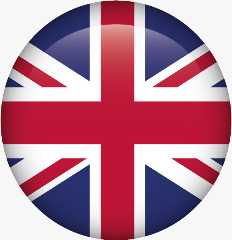 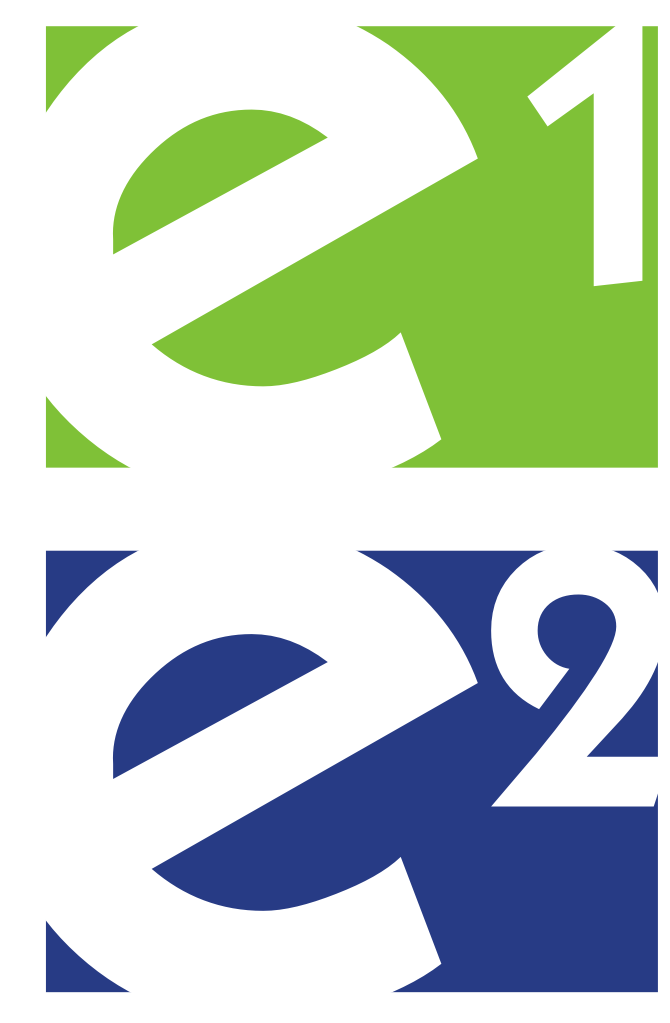 